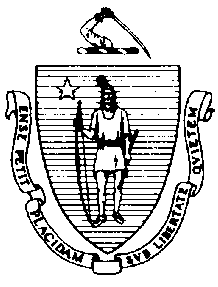 The Executive Office of Health and Human ServicesDepartment of Public HealthBureau of Environmental HealthCommunity Sanitation Program180 Beaman Street, West Boylston, MA 01583Phone: 508-792-7880 Fax: 508-792-7706TTY: 508-835-9796January 11, 2016Kelly Ryan, SuperintendentMCI ShirleyP.O. Box 1218Shirley, MA 01464Re: Facility Inspection – MCI Shirley Dear Superintendent Ryan:In accordance with M.G.L. c. 111, §§ 5, 20, and 21, as well as Massachusetts Department of Public Health (Department) Regulations 105 CMR 451.000: Minimum Health and Sanitation Standards and Inspection Procedures for Correctional Facilities; 105 CMR 480.000: Minimum Requirements for the Management of Medical or Biological Waste (State Sanitary Code, Chapter VIII); 105 CMR 590.000: Minimum Sanitation Standards for Food Establishments (State Sanitary Code Chapter X); the 1999 Food Code; 105 CMR 520.000 Labeling; and 105 CMR 205.000 Minimum Standards Governing Medical Records and the Conduct of Physical Examinations in Correctional Facilities; I conducted an inspection of MCI Shirley on December 28, 29, and 30, 2015 accompanied by Jessica Caffin, EHSO. Violations noted during the inspection are listed below including 121 repeat violations:HEALTH AND SAFETY VIOLATIONS(* indicates conditions documented on previous inspection reports)Administration BuildingMain Entry 	No Violations NotedVisiting Male Bathroom   105 CMR 451.123*	Maintenance: Privacy barriers rusted 105 CMR 451.110(A)	Hygiene Supplies at Toilet and Handwash Sink: No toilet paper in stall # 1Visiting Female Bathroom   105 CMR 451.123*	Maintenance: Privacy barrier door bent, not closable 105 CMR 451.141*	Screens: Screen damaged105 CMR 451.123	Maintenance: Ceiling vent dusty Visiting Area/Vending Machine	No Violations NotedMail RoomFC 4-602.12(B)	Cleaning of Equipment and Utensils; Frequency: Interior of microwave oven dirtyMale Staff Bathroom	No Violations NotedShift Commander’s OfficeFC 4-602.12(B)	Cleaning of Equipment and Utensils; Frequency: Interior of microwave oven dirtyFemale Staff Locker Room105 CMR 451.124	Water Supply: Insufficient water supply in quantity and pressure at handwash sink # 2Female Staff Bathroom # 48105 CMR 451.123	Maintenance: Ceiling vent dusty Roll Call Room	No Violations NotedMale Staff Bathroom # 47	No Violations NotedMale Staff Locker Room	No Violations NotedMale Staff Bathroom # 31	No Violations NotedJanitor’s Closet	No Violations NotedBreak RoomFC 4-602.12(B)	Cleaning of Equipment and Utensils; Frequency: Interior of microwave oven dirtyHousing UnitsA-1105 CMR 451.350*	Structural Maintenance: Exterior of building damaged near cell # 37105 CMR 451.350*	Structural Maintenance: Roof leaks105 CMR 451.320*	Cell Size: Inadequate floor space in all cells105 CMR 451.353*	Interior Maintenance: Main ceiling vent dustyCells105 CMR 451.353*	Interior Maintenance: Floor tiles damaged in cell # 34105 CMR 451.353	Interior Maintenance: Floor tiles damaged in cell # 3, 17, 18, 44, 47, 52, 58, and 60105 CMR 451.353	Interior Maintenance: Wall paint damaged in cell # 1, 13, 38, 43, 50, 54, 56, and 59105 CMR 451.140	Adequate Ventilation: Inadequate ventilation, wall vent blocked in cell # 24 and 30Upper Level Showers	Unable to Inspect shower D and E – In Use105 CMR 451.123*	Maintenance: Paint peeling on walls in shower A, B, and C105 CMR 451.123*	Maintenance: Ceiling vent dusty in shower A, B, and C105 CMR 451.123	Maintenance: Floor damaged in shower A, B, and C105 CMR 451.123	Maintenance: Floor dirty in shower B105 CMR 451.123	Maintenance: Walls dirty in shower CUpper Janitor’s Closet	No Violations NotedLower Level Showers105 CMR 451.123*	Maintenance: Wall paint damaged in shower F and J105 CMR 451.123	Maintenance: Wall paint damaged in shower G105 CMR 451.123	Maintenance: Walls dirty in shower F, G, I, and J105 CMR 451.123	Maintenance: Floor paint damaged in shower F-J105 CMR 451.123*	Maintenance: Ceiling vent dusty in shower F, H, and J 105 CMR 451.123	Maintenance: Ceiling vent dusty in shower G Lower Janitor’s Closet105 CMR 451.353	Interior Maintenance: Wet mop stored in bucket105 CMR 451.353	Interior Maintenance: Standing water left in mop bucketControl Area105 CMR 451.353*	Interior Maintenance: Chair damagedStaff Bathroom	No Violations NotedStaff Office	No Violations NotedA-2105 CMR 451.320*	Cell Size: Inadequate floor space in all cellsCells105 CMR 451.353	Interior Maintenance: Floor tiles damaged in cell # 4, 13, 14, 20, 32, and 43105 CMR 451.353	Interior Maintenance: Wall paint damaged in cell # 5, 25, 36, 44, and 55105 CMR 451.140	Adequate Ventilation: Inadequate ventilation, wall vent blocked in cell # 32, 37, 47, 48, 56, 57, and 58Upper Level Showers	Unable to Inspect Shower B-E – In Use105 CMR 451.123	Maintenance: Wall paint damaged in shower A105 CMR 451.123	Maintenance: Floor paint damaged in shower AUpper Janitor’s Closet	No Violations NotedLower Level Showers	Unable to Inspect Shower F, G, and H – In Use105 CMR 451.123	Maintenance: Wall paint damaged in shower J105 CMR 451.123	Maintenance: Floor paint damaged in shower ILower Janitor’s Closet105 CMR 451.353	Interior Maintenance: Wet mop stored in bucketControl Area	No Violations NotedStaff Bathroom	No Violations NotedStaff Office	No Violations NotedB-1105 CMR 451.320*	Cell Size: Inadequate floor space in all cells105 CMR 451.350*	Structural Maintenance: Exterior of building damaged near cell # 34Cells105 CMR 451.353	Interior Maintenance: Wall paint damaged in cell # 3, 18, 22, and 57105 CMR 451.140	Adequate Ventilation: Inadequate ventilation, wall vent blocked in cell # 7, 10, 24, 37, and 48105 CMR 451.350	Structural Maintenance: Window not closing properly in cell # 28Upper Level Showers105 CMR 451.123*	Maintenance: Wall paint damaged in shower A, B, C, and D105 CMR 451.123	Maintenance: Walls dirty in shower C and E105 CMR 451.123	Maintenance: Floor paint damaged in shower A-E105 CMR 451.123	Maintenance: Soap scum on floor in shower B and DUpper Janitor’s Closet	No Violations NotedLower Level Showers	Unable to Inspect Shower F – In Use105 CMR 451.123*	Maintenance: Wall paint damaged in shower G, H, I, and J 105 CMR 451.123	Maintenance: Floor paint damaged in shower G, H, I, and JLower Janitor’s Closet 105 CMR 451.353	Interior Maintenance: Wet mop stored in bucketControl Area	No Violations NotedStaff Bathroom  	No Violations NotedStaff Office	No Violations NotedB-2105 CMR 451.320*	Cell Size: Inadequate floor space in all cells105 CMR 451.353*	Interior Maintenance: Ceiling tiles water stained throughout cell block Cells105 CMR 451.140	Adequate Ventilation: Inadequate ventilation, wall vent blocked in cell # 3, 5, 17, 21, 23, 25, 47, and 57105 CMR 451.130	Plumbing: Plumbing not maintained in good repair, toilet leaking in cell # 50105 CMR 451.353	Interior Maintenance: Floor tile damaged in cell # 15 and 60Upper Level Showers105 CMR 451.123*	Maintenance: Wall paint damaged in shower A, B, and C105 CMR 451.123	Maintenance: Mold observed on walls in shower C105 CMR 451.123	Maintenance: Mold observed on ceiling in shower B and E105 CMR 451.123	Maintenance: Floor paint damaged in shower A, C, D, and E105 CMR 451.123	Maintenance: Floor dirty in shower A and D105 CMR 451.130	Plumbing: Plumbing not maintained in good repair, water continually running in    shower CLower Level Showers	105 CMR 451.123*	Maintenance: Wall paint damaged in shower F, G, H, I, and J 105 CMR 451.123	Maintenance: Floor paint damaged in shower F, G, H, I, and J105 CMR 451.123	Maintenance: Soap scum on floor in shower F and HLower Janitor’s Closet105 CMR 451.353	Interior Maintenance: Wet mop stored upside downControl Area105 CMR 451.353*	Interior Maintenance: Chair damaged Staff Bathroom   	No Violations NotedStaff Office	No Violations NotedC-1105 CMR 451.320*	Cell Size: Inadequate floor space in all cellsCells105 CMR 451.353	Interior Maintenance: Wall paint damaged in cell # 18, 22, 35, 41, 53, and 59105 CMR 451.140	Adequate Ventilation: Inadequate ventilation, wall vent blocked in cell # 4, 5, 10, 18, 21, 33, and 34Upper Level Showers105 CMR 451.123*	Maintenance: Wall paint damaged in shower A, B, C, and D105 CMR 451.123	Maintenance: Floor paint damaged in shower A, B, C, D, and E105 CMR 451.123	Maintenance: Soap scum on floor in shower B, C, D, and E105 CMR 451.123	Maintenance: Mold observed on ceiling in shower B and C105 CMR 451.123	Maintenance: Door damaged in shower B and C105 CMR 451.130	Plumbing: Plumbing not maintained in good repair, water continually running in shower A and D Upper Janitor’s Closet	No Violations NotedLower Level Showers	105 CMR 451.123*	Maintenance: Wall paint damaged in shower F, G, H, and I105 CMR 451.123	Maintenance: Wall paint damaged in shower J105 CMR 451.123	Maintenance: Wall dirty in shower F105 CMR 451.123	Maintenance: Floor paint damaged in shower F, G, H, I, and J105 CMR 451.123	Maintenance: Floor dirty in shower H and I105 CMR 451.123	Maintenance: Door damaged in shower F and I105 CMR 451.123	Maintenance: Ceiling damaged in shower G and H105 CMR 451.123	Maintenance: Water control damaged in shower JLower Janitor’s Closet	No Violations NotedControl Area	No Violations NotedStaff Bathroom   	No Violations NotedStaff OfficeFC 4-204.112(A)	Design and Construction, Functionality: No functioning thermometer in refrigeratorC-2105 CMR 451.320*	Cell Size: Inadequate floor space in all cells105 CMR 451.350*	Structural Maintenance: Exterior of building damaged near cell # 36Cells105 CMR 451.140	Adequate Ventilation: Inadequate ventilation, wall vent blocked in cell # 2, 11, 18, 34, 50, 53, 57, and 58105 CMR 451.353	Interior Maintenance: Floor tile damaged in cell # 4, 17, 26, 39, 40, and 59Upper Level Showers105 CMR 451.123*	Maintenance: Wall paint damaged in shower A, B, and D105 CMR 451.123	Maintenance: Wall paint damaged in shower E105 CMR 451.123	Maintenance: Floor paint damaged in shower A, B, C, D, and E105 CMR 451.123	Maintenance: Mold observed on ceiling of shower C, D, and E105 CMR 451.123	Maintenance: Water controls dirty in shower E and C105 CMR 451.130	Plumbing: Plumbing not maintained in good repair, water continually running in    shower DUpper Janitor’s Closet105 CMR 451.353	Interior Maintenance: Mop head left on ground to dry Lower Level Shower105 CMR 451.123	Maintenance: Floor paint damaged in shower F, G, H, I, and J105 CMR 451.123*	Maintenance: Wall paint damaged in shower H, I, and J105 CMR 451.123	Maintenance: Wall paint damaged in shower F and G105 CMR 451.130	Hot Water: Shower water temperature recorded at 1210F105 CMR 451.130	Plumbing: Plumbing not maintained in good repair, water continually running in    shower ILower Janitor’s Closet105 CMR 451.353	Interior Maintenance: Wet mop stored in bucketControl Area	No Violations NotedStaff Bathroom   	No Violations NotedStaff Office	No Violations NotedD-1105 CMR 451.350*	Structural Maintenance: Exterior of building damaged near cell # 43Cells105 CMR 451.353	Interior Maintenance: Wall paint damaged in cell # 24, 28, 38, and 39105 CMR 451.141	Screens: Screen damaged in cell # 17105 CMR 451.140	Adequate Ventilation: Inadequate ventilation, wall vent blocked in cell # 22, 32, 36, 45, 54, and 59Upper Level Showers	Unable to Inspect B, C, and D – In Use105 CMR 451.123	Maintenance: Wall paint damaged in shower A and E105 CMR 451.123	Maintenance: Floor paint damaged in shower A and E105 CMR 451.123	Maintenance: Soap scum on floor in shower AUpper Janitor’s Closet	No Violations NotedLower Level Showers	Unable to Inspect H - In Use105 CMR 451.123	Maintenance: Wall paint damaged in shower F, G, I, and J105 CMR 451.123	Maintenance: Floor paint damaged in shower F, I, and J105 CMR 451.123	Maintenance: Ceiling paint damaged in shower F and I105 CMR 451.130	Hot Water: Shower water temperature recorded at 1200F in shower JControl Area	No Violations NotedStaff Bathroom   105 CMR 451.110(A)*	Hygiene Supplies at Toilet and Handwash Sink: No paper towels at handwash sinkStaff Office	No Violations NotedD-2105 CMR 451.320*	Cell Size: Inadequate floor space in all cells105 CMR 451.350*	Structural Maintenance: Roof leaks105 CMR 451.353	Interior Maintenance: Ceiling tiles water stained Cells105 CMR 451.353	Interior Maintenance: Wall paint damaged in cell # 47 and 60105 CMR 451.353	Interior Maintenance: Floor tile damaged in cell # 8, 15, 18, 19, and 27105 CMR 451.140	Adequate Ventilation: Inadequate ventilation, wall vent blocked in cell # 22, 24, 26, 32, 45, 50, and 58Upper Level Showers105 CMR 451.123	Maintenance: Wall paint damaged in shower A-E105 CMR 451.123	Maintenance: Floor paint damaged in shower A-E105 CMR 451.123	Maintenance: Soap scum on floor in shower A, C, and EUpper Janitor’s Closet	No Violations NotedLower Level Showers105 CMR 451.123	Maintenance: Shower H out-of-order105 CMR 451.123	Maintenance: Floor paint damaged in shower G, I, and J105 CMR 451.123	Maintenance: Floor dirty in shower F, G, and J105 CMR 451.123	Maintenance: Wall damaged near water control in shower G105 CMR 451.344	Illumination in Habitable Areas: Inadequate lighting, light out in shower ILower Janitor’s Closet	No Violations NotedControl Area	No Violations NotedStaff Bathroom   	No Violations NotedStaff Office	No Violations NotedE-1105 CMR 451.320*	Cell Size: Inadequate floor space in all cellsCells105 CMR 451.353	Interior Maintenance: Wall paint damaged in cell # 9, 13, 31, 46, 49, and 50105 CMR 451.350	Structural Maintenance: Wall damaged in cell # 19105 CMR 451.140	Adequate Ventilation: Inadequate ventilation, wall vent blocked in cell # 25 and 45Upper Level Shower105 CMR 451.123	Maintenance: Shower A out-of-order105 CMR 451.123	Maintenance: Floor paint damaged in shower B, C, D, and E105 CMR 451.123	Maintenance: Walls dirty in shower E105 CMR 451.123	Maintenance: Wall paint damaged in shower B, C, and E105 CMR 451.123	Maintenance: Mold observed on ceiling in shower C and D105 CMR 451.123	Maintenance: Ceiling vent dusty in shower EUpper Janitor’s Closet	No Violations NotedLower Level Showers105 CMR 451.123	Maintenance: Shower H out-of-order105 CMR 451.123	Maintenance: Floor paint damaged in shower F, G, I, and J105 CMR 451.123	Maintenance: Wall paint damaged in shower F, I, and J105 CMR 451.130	Hot Water: Shower water temperature recorded at 1250F105 CMR 451.123	Maintenance: Ceiling vent dusty in shower I and JLower Janitor’s Closet105 CMR 451.130	Plumbing: Plumbing not maintained in good repair, slop sink leakingStaff Bathroom   105 CMR 451.110(A)	Hygiene Supplies at Toilet and Handwash Sink: No paper towels at handwash sink Staff Office	No Violations NotedE-2105 CMR 451.320*	Cell Size: Inadequate floor space in all cellsCells105 CMR 451.353	Interior Maintenance: Wall paint damaged in cell # 4, 18, 30, 38, 39, and 60105 CMR 451.140	Adequate Ventilation: Inadequate ventilation, wall vent blocked in cell # 7, 11, 15, 42, 43, and 45105 CMR 451.353	Interior Maintenance: Floor damaged in cell # 18Upper Level Showers105 CMR 451.123*	Maintenance: Wall paint damaged in shower A, B, and E105 CMR 451.123	Maintenance: Floor paint damaged in shower C, D, and E105 CMR 451.123	Maintenance: Soap scum on floor in shower B and CUpper Janitor’s Closet	No Violations NotedLower Level Showers105 CMR 451.123	Maintenance: Shower H, I, and J out-of-order105 CMR 451.123	Maintenance: Wall paint damaged in shower F105 CMR 451.123	Maintenance: Floor paint damaged in shower G105 CMR 451.123	Maintenance: Mold observed on ceiling in shower GLower Janitor’s Closet	No Violations NotedControl Area	No Violations NotedStaff Bathroom   105 CMR 451.110(A)	Hygiene Supplies at Toilet and Handwash Sink: No paper towels at handwash sink Staff Office	No Violations NotedF-1105 CMR 451.320*	Cell Size: Inadequate floor space in all cells105 CMR 451.353*	Interior Maintenance: Ceiling vent dusty105 CMR 451.353	Interior Maintenance: Ceiling tiles water stainedCells105 CMR 451.140	Adequate Ventilation: Inadequate ventilation, wall vent blocked in cell # 11, 30, and 40105 CMR 451.353	Interior Maintenance: Floor tile damaged in cell # 16, 25, 28, and 42Upper Level Showers105 CMR 451.123*	Maintenance: Wall paint damaged in shower E105 CMR 451.123	Maintenance: Floor paint damaged in shower B, C, and E105 CMR 451.123	Maintenance: Soap scum on floor in shower A and C105 CMR 451.123	Maintenance: Ceiling vent dusty in shower B and C105 CMR 451.123	Maintenance: Mold observed on ceiling in shower A and C105 CMR 451.123	Maintenance: Ceiling paint damaged in shower A, B, and EUpper Janitor’s Closet	No Violations NotedLower Level Showers105 CMR 451.123*	Maintenance: Wall paint damaged in shower J105 CMR 451.123	Maintenance: Floor paint damaged in shower I and F105 CMR 451.130	Plumbing: Plumbing not maintained in good repair, shower head removed in shower JLower Janitor’s Closet105 CMR 451.353	Interior Maintenance: Wet mop stored in bucket105 CMR 451.353	Interior Maintenance: Standing water left in mop bucketControl Area	No Violations NotedStaff Bathroom   	No Violations NotedStaff Office	No Violations NotedF-2105 CMR 451.320*	Cell Size: Inadequate floor space in all cellsFC 4-501.11(A)	Maintenance and Operation, Equipment: Microwave oven not functioning properly in common areaCells105 CMR 451.350	Structural Maintenance: Window did not close properly in cell # 7105 CMR 451.140	Adequate Ventilation: Inadequate ventilation, wall vent blocked in cell # 9, 17, 21, 22, 27, 31, 36, 37, 53, and 57105 CMR 451.353	Interior Maintenance: Wall paint damaged in cell # 42, 52, 54, 57, and 59105 CMR 451.353	Interior Maintenance: Floor tile damaged in cell # 1, 5, 14, 17, and 19Upper Level Showers105 CMR 451.123	Maintenance: Shower B out-of-order105 CMR 451.123	Maintenance: Hole in wall in shower A105 CMR 451.123	Maintenance: Floor paint damaged in shower A, C, and D105 CMR 451.130	Plumbing: Plumbing not maintained in good repair, water continually running in    shower CUpper Janitor’s Closet	No Violations NotedLower Level Showers	Unable to Inspect I – In Use105 CMR 451.123	Maintenance: Shower F out-of-order105 CMR 451.123	Maintenance: Ceiling vent dusty in shower H105 CMR 451.123	Maintenance: Floor paint damaged in shower JLower Janitor’s Closet	No Violations NotedControl Area	No Violations NotedStaff Bathroom   105 CMR 451.110(A)	Hygiene Supplies at Toilet and Handwash Sink: No paper towels at handwash sink Staff OfficeFC 4-602.12(B)	Cleaning of Equipment and Utensils; Frequency: Interior of microwave oven dirtyFC 4-204.112(A)	Design and Construction, Functionality: No functioning thermometer in refrigeratorSMU BuildingEntrance	No Violations NotedVisiting Room105 CMR 451.353	Interior Maintenance: Wall water damaged in visiting room # 4Triage Room 105 CMR 480.500(B)(2)*	Procedures; Records; Record-Keeping Log: Generator missing record keeping logCaptain’s Office	No Violations NotedOffice	No Violations NotedStaff Bathroom105 CMR 451.110(A)	Hygiene Supplies at Toilet and Handwash Sink: No paper towels at handwash sink Janitor’s Closet105 CMR 451.353	Interior Maintenance: Wet mop stored upside down105 CMR 451.130		Plumbing: Plumbing not maintained in good repair, drain cover not secured to slop sinkControl105 CMR 451.353*	Interior Maintenance: Ceiling tiles water stained105 CMR 451.353*	Interior Maintenance: Missing light covers105 CMR 451.350*	Structural Maintenance: Window in area # 2 crackedStaff Bathroom105 CMR 451.123	Maintenance: Ceiling vent dusty Sergeant’s Office	No Violations NotedSMU 1105 CMR 451.353*	Interior Maintenance: Ceiling tiles water stained Cells 105 CMR 451.353*	Interior Maintenance: Wall paint damaged in cell # 3, 5, 23, 25, and 26105 CMR 451.353	Interior Maintenance: Wall paint damaged in cell # 9, 10, 13, 20, 24, 27, and 28105 CMR 451.353	Interior Maintenance: Floor paint damaged in cell # 2, 3, 5, 6, 7, 13, 18, 24, and 28105 CMR 451.103	Mattresses: Mattress damaged in cell # 25Upper Level Showers105 CMR 451.123*	Maintenance: Floor paint damaged shower D and E105 CMR 451.123	Maintenance: Floor dirty in shower D and E105 CMR 451.123	Maintenance: Walls dirty in shower D and ELower Level Showers105 CMR 451.123*	Maintenance: Wall paint damaged in shower A105 CMR 451.123*	Maintenance: Floor paint damaged in shower A, B, and C105 CMR 451.123	Maintenance: Ceiling paint damaged in shower A105 CMR 451.123	Maintenance: Mold observed on ceiling in shower A105 CMR 451.123	Maintenance: Floor dirty in shower CSMU 2105 CMR 451.353	Interior Maintenance: Ceiling tiles water stained Cells105 CMR 451.353	Interior Maintenance: Wall paint damaged in cell # 8, 16, 18, 20, 23, 28, and 30105 CMR 451.353	Interior Maintenance: Floor paint damaged in cell # 3, 7, 10, 11, 14, 17, and 22Showers105 CMR 451.123	Maintenance: Floor paint damaged in shower A-E105 CMR 451.123	Maintenance: Soap scum on floor in shower A-E105 CMR 451.123	Maintenance: Walls dirty in shower A, B, and C105 CMR 451.123	Maintenance: Ceiling vent missing grille/louver in shower D and ELaw Library	No Violations NotedHSU BuildingBookingCell # 2 and 3105 CMR 451.353	Interior Maintenance: Wall paint damaged in cell # 2Holding Cell   105 CMR 451.353	Interior Maintenance: Wall damagedStrip Room   	No Violations NotedAssisted Daily Living (ADL)Trauma Room   105 CMR 451.353	Interior Maintenance: Floor tile missingMedical Room	No Violations NotedADL Dorm	No Violations NotedADL Dorm Showers	No Violations NotedDay Room   	No Violations NotedRoom # 1	No Violations NotedRoom # 2 	No Violations NotedInmate Bathroom	No Violations NotedStaff Bathroom   105 CMR 451.123	Maintenance: Ceiling vent dusty Janitor’s Closet	No Violations NotedCell # 7105 CMR 451.353	Interior Maintenance: Baseboard damagedMed Line	No Violations NotedTreatment Room # 1	No Violations NotedOptical Room # C127105 CMR 451.110(A)*	Hygiene Supplies at Toilet and Handwash Sink: No access to sink, blocked by 	equipment105 CMR 451.123	Maintenance: Handwash sink dirty105 CMR 451.110(A)		Hygiene Supplies at Toilet and Handwash Sink: Electric hand dryer out-of-orderDental Office	No Violations NotedOffice # 1 and 2 (outside Dental Office)105 CMR 451.123	Maintenance: Handwash sink dirty in office # 1 and 2Male Staff Bathroom # 124	No Violations NotedFemale Staff Bathroom	No Violations NotedMedical Records Room	No Violations NotedBiohazard Storage 105 CMR 480.425(A)	Tracking Medical or Biological Waste for Treatment: Generator did not maintain medical waste tracking forms for at least 375 days105 CMR 480.500(B)(2)(B)	Procedures; Records; Record-Keeping Log: Generator did not specify off-site treatment parameters, number of items sent off site for treatment did not correspond to shipping papersStaff Break RoomFC 4-601.11(c)	Cleaning of Equipment and Utensils, Objective: Non-food contact surface dirty, interior of freezer dirty Dialysis Unit # 124	No Violations NotedMedical Storage Room # C118105 CMR 451.383(B)	Fire Safety System: Facility not in compliance with State Building Code provisions for fire safety, boxes stored within 18 inches of ceilingPT Room	No Violations NotedX-Ray Room	No Violations NotedDorm # 125	No Violations NotedJanitor’s Closet # C111	No Violations NotedJanitor’s Closet # C114	No Violations NotedDorm # 126	No Violations NotedDorm # 127	No Violations NotedMale/Female Staff Bathroom	No Violations NotedShowers	Did Not Inspect Left Shower – No Longer In Use	No Violations NotedKitchen # 113FC 4-602.11(E)(4)(b)	Cleaning of Equipment and Utensils, Frequency: Interior	 surfaces of ice machine dirtyFC 6-501.12(A)	Maintenance and Operation; Cleaning: Facility not cleaned properly, milk carton and food container left underneath sinkCell # 102-109105 CMR 451.140	Adequate Ventilation: Inadequate ventilation, ceiling vent blocked in cell # 109105 CMR 451.353	Interior Maintenance: Ceiling vent rusted in cell # 108105 CMR 451.353	Interior Maintenance: Baseboard damaged in cell # 108105 CMR 451.353	Interior Maintenance: Floor dirty in cell # 104Rec Room 	Did Not Inspect Shower – No Longer In Use	No Violations NotedVisiting Room	No Violations NotedFood Service BuildingFC 6-201.11*	Design, Construction and Installation: Floor not easily cleanable, floor has pulled away from the walls throughout the buildingFC 6-501.11*	Maintenance and Operation; Repairing: Facility not in good repair, floor not secured                                                        to the wallsFC 6-501.11*	Maintenance and Operation; Repairing: Facility not in good repair, the outside wall near the inmate entrance ramp is protruding out away from the buildingInmate Dining AreaFC 6-201.11	Design, Construction and Installation: Floor not easily cleanable, floor damaged throughout dining areaFC 6-501.11	Maintenance and Operation; Repairing: Facility not in good repair, baseboard damagedFC 6-501.12(A)	Maintenance and Operation; Cleaning: Facility not cleaned properly, fan dustyServing AreaFC 2-402.11	Hygienic Practices; Hair Restraints: Food service personnel not wearing appropriate hair restraints, kitchen staff observed not wearing beard guardsFC 3-501.16(B)	Limitation of Growth of Organisms, Temperature and Time Control: Potentially hazardous food not held at the proper cold holding temperature, milk carton temperature recorded at 50°FFC 4-501.11(B)	Maintenance and Operation, Equipment: Equipment components not maintained in a 	state of good repair, gaskets damaged on 2-door warmer and 3-door coolerFC 6-305.11(B)	Numbers and Capacities; Dressing Area and Lockers: No suitable locker room provided, coat left in basket in serving lineDish Washing AreaFC 5-205.15(B)*	Plumbing System, Operations and Maintenance: Plumbing system not maintained in 	good repair, 3-bay sink leakingFC 6-201.11	Design, Construction and Installation: Floor not easily cleanable, floor damaged near 3-bay sinkFC 4-602.13	Cleaning of Equipment and Utensils, Frequency: Nonfood-Contact Surfaces dirty, 	tray drying racks dirtyFC 6-501.12(A)	Maintenance and Operation; Cleaning: Facility not cleaned properly, fan next to tray drying rack dustyFC 4-501.114(C)(2)	Maintenance and Operation; Equipment: Quaternary ammonium solution greater than 	the manufacturers recommended concentrationFC 2-103.11(I)	Supervision; Duties: Kitchen workers not properly instructed on how to make appropriate chemical concentration of sanitizing solutionGrill AreaFC 4-903.11(B)(2)	Protection of Clean Items, Storing: Uncovered equipment not protected from 	contaminations, clean kettles not kept covered or stored in the inverted positionOven Area	No Violations NotedMop Sink Area	No Violations NotedInmate Bathroom105 CMR 451.123	Maintenance: Floor dirty throughout bathroom105 CMR 451.117	Toilet Fixtures: Toilet fixture dirty 105 CMR 451.123	Maintenance: Wall damaged105 CMR 451.123	Maintenance: Wall and floor beginning to separateMop/Barrel RoomFC 6-501.11	Maintenance and Operation; Repairing: Facility not in good repair, wall damagedFC 6-501.16	Maintenance and Operation; Cleaning: Wet mop stored in bucketPig Cooler	No Violations NotedTool Crib	No Violations NotedDiet AreaFC 6-305.11(B)	Numbers and Capacities; Dressing Area and Lockers: No suitable locker room provided, coat hanging off fanWalk-in Freezer # 2FC 6-501.12(A)	Maintenance and Operation; Cleaning: Facility not cleaned properly, floor dirty throughout freezerFC 6-501.12(A)	Maintenance and Operation; Cleaning: Facility not cleaned properly, spilled food observed on floorFC 3-202.15	Specifications for Receiving; Package Integrity: Several boxes ripped openCoolerFC 4-501.11(A)	Maintenance and Operation, Equipment: Equipment not maintained in a state of good repair, cooler door damaged FC 6-501.12(A)	Maintenance and Operation; Cleaning: Facility not cleaned properly, walls and floor dirtyFC 3-302.11(A)(4)	Preventing Food and Ingredient Contamination: Preventing cross contamination, food not appropriately covered, leftover turkey left uncoveredFC 3-701.11(A)	Contaminated Food, Disposition: Unsafe, adulterated, or not honestly presented food not properly reconditioned or discarded, rotten green peppers and onions observed in back of coolerFC 4-501.11(A)	Maintenance and Operation, Equipment: Equipment not maintained in a state of good repair, light outFC 6-501.111(B)	Maintenance and Operations; Pest Control: Dead insects observed in light shieldKettle AreaFC 6-201.11*	Design, Construction and Installation: Floor not easily cleanable, floor damagedFC 4-501.11(A)	Maintenance and Operation, Equipment: Equipment not maintained in a state of good repair, tilt skillet leakingDry Storage105 CMR 451.383(B)	Fire Safety System: Facility not in compliance with 780 CMR Massachusetts Building Code provisions for fire safety, boxes stored within 18 inches of the ceilingFC 4-903.11(A)(2)	Protection of Clean Items, Storing: Single-service items not protected from contamination, disposable silverware left uncoveredHallway near Loading DockFC 6-501.11	Maintenance and Operation; Repairing: Facility not in good repair, floor damagedFC 6-501.11	Maintenance and Operation; Repairing: Facility not in good repair, walls damagedRear Loading Dock 	No Violations NotedStaff Bathroom – Left	No Violations NotedStaff Bathroom – Right 	No Violations NotedJanitor’s Closet/Chemical RoomFC 3-305.12(I)	Preventing Contamination from Premises: Juice containers stored under cleaning products and other chemicalsFC 7-101.11	Poisonous or Toxic Materials; Original Containers: Cleaning chemicals not labeled properly, original manufactures label missingDumpster	No Violations NotedCulinary ArtsKitchenFC 4-501.14(C)	Maintenance and Operation, Equipment: 3-bay sink not cleaned after useFC 4-601.12(A)	Cleaning of Cooking and Baking Equipment, Frequency: Cooking and baking equipment not cleaned every 24 hours, dirty pan left in sink after kitchen closedFC 4-903.11(B)(1)	Protection of Clean Items, Storing: Plates not stored in the inverted positionDry Storage	Unable to Inspect – LockedDining AreaFC 6-202.15(D)(1)	Design, Construction, and Installation; Functionality: Screen damagedFC 4-602.12(B)	Cleaning of Equipment and Utensils; Frequency: Interior of microwave oven dirtyProperty105 CMR 451.350	Structural Maintenance: Exterior wall damaged105 CMR 451.353	Interior Maintenance: Floor damagedBathroom	Unable to Inspect – In UseLaundry Area	No Violations NotedOperations/Visiting RoomVisiting AreaFC 4-601.11(c)	Cleaning of Equipment and Utensils, Objective: Interior of left vending machine dirty105 CMR 520.119(G)(1) 	Food, Open Date Labeling; Placement of Date: Items inside vending machine not properly datedInmate Bathroom	No Violations NotedMale Bathroom	No Violations NotedFemale Bathroom	No Violations NotedJanitor’s Closet	No Violations NotedChemical Closet	Unable to Inspect – LockedOperationsFemale Bathroom	No Violations NotedMale Bathroom	No Violations NotedJanitor’s Closet 	No Violations NotedOffices	No Violations NotedGym105 CMR 451.353*                    Interior Maintenance: Insulation falling from ceiling105 CMR 451.350*	Structural Maintenance: Roof leaks 105 CMR 451.353	Interior Maintenance: Wall damaged near exterior doorWeight Room	No Violations NotedOffice	No Violations NotedUtility Room   105 CMR 451.350*	Structural Maintenance: Roof leaksJanitor’s Closet105 CMR 451.353	Interior Maintenance: Wet mop stored upside downStaff Bathroom   105 CMR 451.126*	Hot Water: Hot water temperature recorded at 102°FInmate Bathroom   	No Violations NotedStorage Room   105 CMR 451.350*	Structural Maintenance: Ceiling damaged 105 CMR 451.353	Interior Maintenance: Mold observed on ceiling tiles105 CMR 451.350*	Structural Maintenance: Roof leaks Outside Recreational Area	No Violations NotedVocational EducationMain Door105 CMR 451.350*	Structural Maintenance: Exterior door not rodent and weathertightCanteen Storage	Unable to Inspect – LockedC.R.A. Room	Unable to Inspect – LockedTeam Unit Office	No Violations NotedSewing Shop Storage 	No Violations NotedChapel	No Violations NotedClassroom # 1-8	No Violations NotedD-2 Offices	Unable to Inspect – LockedInmate Bathroom	No Violations NotedSewing Shop	No Violations NotedSewing Shop Bathroom	No Violations NotedBarber Shop	No Violations NotedStaff Bathroom	No Violations NotedCanteen Processing Room	Unable to Inspect – LockedExterior Door	No Violations NotedEducation BuildingStaff Break RoomFC 3-501.16(B)	Limitation of Growth of Organisms, Temperature and Time Control: Refrigerator temperature recorded at 620FStorage Room	No Violations NotedMop Closet105 CMR 451.353	Interior Maintenance: Wet mop stored in bucketInmate Bathroom105 CMR 451.123	Maintenance: Ceiling vent dusty Staff Bathroom 	No Violations NotedLibrary	No Violations NotedLaw Library	No Violations NotedSupply Room	No Violations NotedClassroom # 104-115	No Violations NotedPrograms BuildingInmate Bathroom	No Violations NotedUtility Closet	No Violations NotedMental Health Conference Room	No Violations NotedMale Bathroom105 CMR 451.123	Maintenance: Ceiling vent dusty Female Bathroom105 CMR 451.123	Maintenance: Ceiling vent dustyRoom # 106	Unable to Inspect – LockedBreak Room	No Violations NotedArchive File Room	No Violations NotedConference Room	No Violations NotedCPO’s Office	No Violations NotedMaintenance/Industries/LaundryLaundry105 CMR 451.350	Structural Maintenance: Ceiling damaged near washers105 CMR 451.130	Plumbing: Plumbing not maintained in good repair, washer # 1 and 2 leaking105 CMR 451.353	Interior Maintenance: Water pooling into toxic/caustic roomToxic/Caustic Room # 128105 CMR 451.353	Interior Maintenance: Water pooling on floorOffice	No Violations NotedHazardous Storage	No Violations NotedHallway to Maintenance 105 CMR 451.353*	Interior Maintenance: Floor paint peelingStaff Bathroom   	No Violations NotedInmate Bathroom   105 CMR 451.123	Maintenance: Floor dirty in right toilet stallUtility Room    	No Violations NotedChemical & Supply Crib # 125 	No Violations NotedJanitor’s Closet105 CMR 451.353	Interior Maintenance: Wet mop stored in bucketLoading Dock	No Violations NotedMaintenance Office # 132	No Violations NotedMaintenance ShopFC 4-602.12(A)	Cleaning of Equipment and Utensils; Frequency: Interior of toaster oven dirtyTool Crib	No Violations NotedIndustriesStorage Closet # 109105 CMR 451.353	Interior Maintenance: Wet mop stored upside downMale Staff Bathroom # 108	No Violations NotedFemale Staff Bathroom 	No Violations NotedInmate Bathroom105 CMR 451.123	Maintenance: Sink rustedOffices	Unable to Inspect – LockedFinishing Room	No Violations NotedTowersTower 1Lower Level, Vehicle Trap	No Violations NotedUpper AreaFC 4-601.11(c)	Cleaning of Equipment and Utensils, Objective: Non-food contact surface dirty, interior of refrigerator dirty 105 CMR 451.353	Interior Maintenance: Floor damagedTower 2105 CMR 451.350*	Structural Maintenance: Wall supports cracked on all 4 support cornersTower 3105 CMR 451.353*	Interior Maintenance: Ceiling tile damaged105 CMR 451.353*                     Interior Maintenance: Paint peeling on lower level105 CMR 451.126	Hot Water: Hot water temperature recorded at 1000F105 CMR 451.353	Interior Maintenance: GFI damaged105 CMR 451.141	Screens: Screen damagedWarehouse105 CMR 451.344*                     Illumination in Habitable Areas: The right side storage area lacks lighting105 CMR 451.350	Structural Maintenance: Exterior door near walk-in cooler not rodent and weathertightHot Water Heating Room   105 CMR 451.353	Interior Maintenance: Wet mop stored in bucket105 CMR 451.350	Structural Maintenance: Hole in ceilingStaff Bathroom   	No Violations NotedMedium FreezerFC 6-501.11	Maintenance and Operation; Repairing: Facility not in good repair, floor and wall beginning to separate on left side of freezerFC 4-501.11(A)	Maintenance and Operation, Equipment: Equipment not maintained in a state of good repair, 1 light outMedium Walk-In CoolerFC 6-501.11	Maintenance and Operation; Repairing: Facility not in good repair, back wall damagedMeat Plant1st FloorMinimum Property105 CMR 451.353	Interior Maintenance: Floor damaged throughout areaHandicap Bathroom	No Violations NotedBreak RoomFC 4-602.11(E)(4)(b)	Cleaning of Equipment and Utensils, Frequency: Coffee pot dirtyStaff Bathroom105 CMR 451.117	Toilet Fixtures: Toilet dirty Storage Room	No Violations NotedRamp to Basement105 CMR 451.360	Protective Measures: Rodent feces observed on ramp105 CMR 451.353	Interior Maintenance: Hole in exterior door at bottom of rampBasement/Old Equipment Storage105 CMR 451.360	Protective Measures: Rodent feces observed in back corner of room105 CMR 451.350*	Structural Maintenance: Wall damaged105 CMR 451.350*	Structural Maintenance: Floor damagedOutside Coolers - North and South	Unable to Inspect – LockedMinimum SecurityModular AEntry Area	No Violations NotedCentral Area	No Violations NotedToxic/Caustic Room   	No Violations NotedCommon Day Room105 CMR 451.350*	Structural Maintenance: Roof leaksTelephone Room105 CMR 451.141	Screens: Screen damaged105 CMR 451.353	Interior Maintenance: Baseboard damagedStaff Bathroom   105 CMR 451.110(A)	Hygiene Supplies at Toilet and Handwash Sink: No paper towels at handwash sink Offices 	No Violations NotedLandry Area 105 CMR 451.353	Interior Maintenance: Floor dirty105 CMR 451.353	Interior Maintenance: Floor damagedShowers105 CMR 451.123	Maintenance: Floor dirty outside all showers105 CMR 451.130	Plumbing: Plumbing not maintained in good repair, shower # 6 continually running105 CMR 451.123	Maintenance: Shower curtain missing on shower # 1 and 8105 CMR 451.123	Maintenance: Shower control rusted in shower # 4Bathroom105 CMR 451.126	Water Supply: No hot water supplied to handwash sink # 5RoomsRoom # 1	No Violations NotedRoom # 2 Weight Room	No Violations NotedRoom # 3	No Violations NotedRoom # 4105 CMR 451.350*	Structural Maintenance: Roof leaks105 CMR 451.353	Interior Maintenance: Plastic bag covering ceiling ventRoom # 5	No Violations NotedRoom # 6	No Violations NotedRoom # 7105 CMR 451.350*	Structural Maintenance: Roof leaksRoom # 8105 CMR 451.350*	Structural Maintenance: Roof leaks105 CMR 451.353	Interior Maintenance: Plastic bag covering ceiling ventRoom # 9 	No Violations NotedRoom # 10 	No Violations NotedModular BC.O.’s Office	No Violations NotedCommon/Day Room   105 CMR 451.353*	Interior Maintenance: Floor tiles damagedBathroom Area	Did Not Inspect – No Longer In UseShower Area	Did Not Inspect – No Longer In UseLibrary 	No Violations NotedClassrooms	No Violations NotedStorage Room # 8	No Violations NotedMasjid	No Violations NotedClassroom # 3	No Violations NotedLaw Library 	No Violations NotedBarber Shop Room # 2105 CMR 451.123	Maintenance: Handwash sink dirtyCottage # 6105 CMR 451.320*	Cell Size: Inadequate floor space in all cells2nd FloorBathroom105 CMR 451.110(A)	Hygiene Supplies at Toilet and Handwash Sink: No paper towels at handwash sink Storage & Tool Crib	No Violations NotedRoom # 9	No Violations NotedRoom # 10105 CMR 451.141	Screens: Screen damagedRoom # 11105 CMR 451.141	Screens: Screen damaged1st FloorRoom # 8105 CMR 451.353	Interior Maintenance: Window shade rippedRoom # 7	No Violations NotedRoom # 5	No Violations NotedRoom # 6	No Violations NotedBathroom  	No Violations NotedRoom # 3	No Violations NotedRoom # 4105 CMR 451.101	Blankets: Blanket damagedRoom # 1	No Violations NotedRoom # 2  	No Violations NotedRecreation Room  	No Violations NotedRoom # 14	No Violations NotedBathroom   105 CMR 451.123	Maintenance: Chlorine cleaning solution greater than recommended concentrationTool Crib	No Violations NotedKitchen Area	No Violations NotedC.O./C.P.O. Office	No Violations NotedToxic/Caustic Closet	No Violations NotedBasement	No Violations NotedLaundry	No Violations NotedRecreation Area/Side Room105 CMR 451.353	Interior Maintenance: Wall damagedWeight Room	No Violations NotedShowers105 CMR 451.123	Maintenance: Drain cover not properly secured in shower # 2 and 5105 CMR 451.130	Plumbing: Plumbing not maintained in good repair, shower # 4 continually runningSupply	Unable to Inspect - LockedBathroom   105 CMR 451.110(A)	Hygiene Supplies at Toilet and Handwash Sink: No soap at handwash sink 105 CMR 451.123	Maintenance: Floor paint damaged throughout bathroom areaProperty                                                     Did Not Inspect – No Longer In UseCOTTAGE 7105 CMR 451.320*	Cell Size: Inadequate floor space in all cells3rd FloorStorage	No Violations NotedRoom # 12	No Violations NotedBathroom  	No Violations Noted2nd FloorTool Crib	No Violations NotedBathroom near Room # 4	Unable to Inspect – In UseRoom # 4 	No Violations NotedRoom # 5 	No Violations NotedRoom # 6 	No Violations NotedRoom # 7 	No Violations NotedRoom # 8	No Violations NotedRoom # 9	No Violations NotedRoom # 10	No Violations NotedBathroom (near room # 10)105 CMR 451.123	Maintenance: Metal plate behind toiler not secured to wall105 CMR 451.110(A)	Hygiene Supplies at Toilet and Handwash Sink: No paper towels at handwash sink 1st FloorEntry	No Violations NotedRoom # 11	No Violations NotedDay Room   	No Violations NotedOffice	No Violations NotedRoom # 1	No Violations NotedRoom # 2	No Violations NotedRoom # 3 	No Violations NotedBasement	No Violations NotedLaundry 	No Violations NotedStorage Room   105 CMR 451.344	Illumination in Habitable Areas: Light not functioning properly, light out105 CMR 451.353                      Interior Maintenance: Light shield missingWeight Room	No Violations NotedRecreation Area	No Violations NotedBathroom  105 CMR 451.123	Maintenance: Urinal # 1-4 dirty105 CMR 451.123	Maintenance: Wall tiles damaged in toilet stall # 1, 2, and 3105 CMR 451.123	Maintenance: Floor dirty in toilet stall # 3Showers105 CMR 451.123	Maintenance: Floor tiles damaged around drainCOTTAGE 8 105 CMR 451.320*	Cell Size: Inadequate floor space in all cells3rd FloorRoom # 14	No Violations NotedRoom # 13105 CMR 451.350	Structural Maintenance: Window with window alarm not weathertightBathroom  	No Violations Noted2nd FloorTool Crib	No Violations NotedToxic/Caustic Room   	No Violations NotedHall Closet	No Violations NotedBathroom (near room # 12)105 CMR 451.110(A)	Hygiene Supplies at Toilet and Handwash Sink: No paper towels at handwash sink 105 CMR 451.110(A)	Hygiene Supplies at Toilet and Handwash Sink: No soap at handwash sink 105 CMR 451.123	Maintenance: Soap dispenser brokenRoom # 12	No Violations NotedRoom # 11  	No Violations NotedRoom # 10	No Violations NotedRoom # 9	No Violations Noted Bathroom (near room # 6)105 CMR 451.110(A)	Hygiene Supplies at Toilet and Handwash Sink: No paper towels at handwash sink 105 CMR 451.110(A)	Hygiene Supplies at Toilet and Handwash Sink: No soap at handwash sink Room # 6105 CMR 451.353	Interior Maintenance: Ceiling tiles damagedRoom # 7	No Violations NotedRoom # 8	No Violations Noted1st FloorC.O.’s Office	No Violations Noted Day Room   	No Violations NotedC.R.A.’s Office	No Violations NotedRoom # 3	No Violations NotedRoom # 4  	No Violations NotedOfficer’s Office 	No Violations NotedBasement	No Violations NotedGym 	No Violations NotedStorage 105 CMR 451.360	Protective Measures: Dead insects observed on floor 105 CMR 451.353	Interior Maintenance: Floor dirtyLaundry 	No Violations NotedBathroom  	Unable to Inspect – In UseCOTTAGE 9105 CMR 451.320*	Cell Size: Inadequate floor space in all cells3rd FloorRoom # 13	No Violations NotedRoom # 12	No Violations NotedBathroom   105 CMR 451.110(A)	Hygiene Supplies at Toilet and Handwash Sink: No paper towels at handwash sink 105 CMR 451.110(A)	Hygiene Supplies at Toilet and Handwash Sink: No soap at handwash sink 105 CMR 451.123	Maintenance: Ceiling vent dusty 105 CMR 451.123	Maintenance: Floor tiles damaged2nd FloorRoom # 7	No Violations NotedRoom # 4	No Violations Noted
Room # 6 	No Violations NotedBathroom (near room # 6)105 CMR 451.110(A)	Hygiene Supplies at Toilet and Handwash Sink: No paper towels at handwash sink 105 CMR 451.110(A)	Hygiene Supplies at Toilet and Handwash Sink: No soap at handwash sink 105 CMR 451.123	Maintenance: Floor tiles damaged near heater105 CMR 451.123	Maintenance: Screen damagedRoom # 5	No Violations NotedRoom # 8	No Violations NotedBathroom (near room # 8)	Unable to Inspect – In UseRoom # 9	No Violations NotedRoom # 10 	No Violations NotedRoom # 11	No Violations Noted1st FloorStaff Bathroom  	No Violations NotedC. O.’s Office	No Violations NotedCounselor’s Office	No Violations NotedDay Room  	No Violations NotedToxic/Caustic Room   	No Violations NotedKitchen Area	No Violations NotedRoom # 1	No Violations NotedRoom # 2	No Violations NotedBasementLaundry Area/Pool Room	No Violations NotedJanitor’s Room   	No Violations NotedWeight Room    	No Violations NotedShowers 	No Violations NotedBathroom	No Violations NotedCOTTAGE 10 105 CMR 451.320*	Cell Size: Inadequate floor space in all cells 3rd FloorHallway	No Violations NotedRoom # 15	No Violations NotedJanitor’s Closet	No Violations NotedRoom # 16	No Violations NotedBathroom (room # 16)105 CMR 451.110(A)	Hygiene Supplies at Toilet and Handwash Sink: No paper towels at handwash sink 105 CMR 451.110(A)	Hygiene Supplies at Toilet and Handwash Sink: No soap at handwash sink 2nd FloorRoom # 9 	No Violations NotedBathroom (room # 9)	No Violations NotedRoom # 10	No Violations NotedBathroom (room # 10)	Unable to Inspect – In UseRoom # 11	No Violations NotedRoom # 12	No Violations NotedBathroom (room # 12)  105 CMR 451.110(A)	Hygiene Supplies at Toilet and Handwash Sink: No paper towels at handwash sink 105 CMR 451.110(A)	Hygiene Supplies at Toilet and Handwash Sink: No soap at handwash sink 105 CMR 451.123	Maintenance: Wall tiles damaged Room # 14	No Violations NotedBathroom (room # 14)105 CMR 451.110(A)	Hygiene Supplies at Toilet and Handwash Sink: No paper towels at handwash sink Room # 13	No Violations NotedBathroom (room # 13)105 CMR 451.123	Maintenance: Wall tiles damaged105 CMR 451.123	Maintenance: Mold observed on shower walls105 CMR 451.123	Maintenance: Soap scum observed on shower curtain1st FloorC.P.O.’s Office	Unable to Inspect – LockedInmate Bathroom105 CMR 451.110(A)	Hygiene Supplies at Toilet and Handwash Sink: No paper towels at handwash sink 105 CMR 451.110(A)	Hygiene Supplies at Toilet and Handwash Sink: No soap at handwash sinkStorage	No Violations Noted Health ServicesRoom # 2	No Violations NotedRoom # 3	No Violations NotedRoom # 4	Unable to Inspect - OccupiedRoom # 5	No Violations NotedRoom # 6	No Violations NotedRoom # 7105 CMR 480.425(D)(1)	Tracking Medical or Biological Waste for Treatment: Generator not properly identifying transport location on record-keeping log Room # 8	No Violations NotedC. O.’s Office	No Violations NotedKitchen   	No Violations NotedDay Room105 CMR 451.331	Radiators and Heating Pipes: Pipes not properly insulated, pipe insulation damagedStaff Bathroom   105 CMR 451.123	Maintenance: Floor dirty around toiletToxic/Caustic Room   	No Violations NotedSlop Sink Room  	No Violations NotedBasementWeight Room  	No Violations NotedUtility Room   	No Violations NotedLaundry Area	No Violations NotedStorage Room 105 CMR 451.344	Illumination in Habitable Areas: Light not functioning properly, light outUtility Room (next to shower)	No Violations NotedShower/Bathroom	Unable to Inspect – In UseCOTTAGE 11105 CMR 451.320*	Cell Size: Inadequate floor space in all cells2nd Floor Stairway	No Violations NotedStaff Office 	No Violations NotedStaff Bathroom  	No Violations NotedLaundry   105 CMR 451.353	Interior Maintenance: Debris behind dryerRooms # 1 & # 2	No Violations NotedBathroom # 1 & # 2	Unable to Inspect – In UseRooms # 3 & # 4	No Violations NotedBathroom # 3 & # 4105 CMR 451.123	Maintenance: Mold observed on tile grout in shower105 CMR 451.123	Maintenance: Soap scum on walls in shower Rooms #5 & # 6105 CMR 451.353	Interior Maintenance: Metal top missing from heaterBathroom # 5 & # 6105 CMR 451.123	Maintenance: Mold observed on tile grout in shower105 CMR 451.123	Maintenance: Soap scum on walls in shower 105 CMR 451.123	Maintenance: Bath tub dirty105 CMR 451.123	Maintenance: Shower curtain dirtyRooms # 7 & # 8	No Violations NotedBathroom # 7 & # 8105 CMR 451.123	Maintenance: Mold observed on tile grout in shower105 CMR 451.123	Maintenance: GFI damagedRoom # 9 & # 10105 CMR 451.353	Interior Maintenance: Ceiling paint peelingBathroom # 9 & # 10105 CMR 451.123	Maintenance: Mold observed on ceilingJanitor’s Closet105 CMR 451.353*	Interior Maintenance: Mop stored in bucket105 CMR 451.130	Plumbing: Plumbing not maintained in good repair, hot water leaking on slop sinkRooms # 11 & # 12	No Violations NotedBathroom # 11 & # 12105 CMR 451.123	Maintenance: Mold observed on tile grout in shower105 CMR 451.123	Maintenance: Wall vent dusty 105 CMR 451.123	Maintenance: Drain cover missing in showerRoom # 13 & # 14	No Violations NotedBathroom # 13 & # 14	No Violations NotedDay Room  	No Violations NotedKitchen/Dining AreaDining AreaFC 4-601.11(c)	Cleaning of Equipment and Utensils, Objective: Non-food contact surface dirty, water catch on ice dispenser dirtyInmate Bathroom	No Violations NotedVisitor’s Bathroom	No Violations NotedCrew Deployment RoomFC 4-602.11(E)(4)(b)	Cleaning of Equipment and Utensils, Frequency: Coffee pot dirtyJanitor’s Closet 	No Violations NotedStrip Room/Area	No Violations NotedServing LineFC 3-501.16(A)	Limitation of Growth of Organisms, Temperature and Time Control: Potentially hazardous food not held at the proper hot holding temperature, hamburger temperature recorded at 120°FFC 3-501.16(A)	Limitation of Growth of Organisms, Temperature and Time Control: Potentially hazardous food not held at the proper hot holding temperature, potatoes temperature recorded at 117°FFC 4-204.112(A)	Design and Construction, Functionality: Exterior thermometer broken on hot holding unitMain Kitchen AreaFC 4-501.114(C)(2)	Maintenance and Operation; Equipment: Quaternary ammonium solution in 3-bay sink lower than the manufacturers recommended concentrationDishwasher AreaFC 5-205.15(B)	Plumbing System, Operations and Maintenance: Plumbing system not maintained in good repair, pipe leaking under warewashing machineFC 4-204.115	Design and Construction, Functionality: Thermometer not functioning properly on warewashing machine, wash cycle thermometer not functioning properlyFC 4-501.112(A)(2)	Maintenance and Operation, Equipment: Inadequate water temperature in the mechanical warewashing machineFC 6-201.11	Design, Construction and Installation: Floor not easily cleanable, floor damaged under warewashing machineKettle Area	No Violations NotedOld Bakery	No Violations NotedDiet Area	No Violations Noted1194 Walk-in Cooler # 3	No Violations NotedWalk-in Cooler # 2	No Violations NotedCooler # 1FC 6-201.11	Design, Construction and Installation: Floor not easily cleanable, floor damaged outside coolerHandwash Sink	No Violations NotedDry Storage	No Violations NotedTool CribFC 6-501.11	Maintenance and Operation; Repairing: Facility not in good repair, wall and floor tiles damagedSlop Sink/Electrical Room	No Violations NotedToxic Storage	No Violations NotedStaff BathroomFC 6-501.12(A)	Maintenance and Operation; Cleaning: Facility not cleaned properly, floor dirtyStorage RoomFC 6-202.15(D)(1)	Design, Construction, and Installation; Functionality: Screen damagedInmate Bathroom 	No Violations NotedBasement   Freezer # 1	No Violations NotedFreezer # 2	Unable to Inspect – LockedFreezer # 3	Unable to Inspect – LockedGarbage Cooler # 5 FC 6-501.12(A)	Maintenance and Operation; Cleaning: Facility not cleaned properly, mold observed on wallsDry Storage FC 6-501.12(A)	Maintenance and Operation; Cleaning: Facility not cleaned properly, rodent droppings observed Bathroom  	Unable to Inspect – LockedObservations and Recommendations The inmate population was 1,458 at the time of inspection.During the inspection of the minimum security kitchen, the warewashing machine did not reach the appropriate sanitizing temperature. It was stated that the kitchen would begin manually washing the remaining dishes in the  3-bay sink. During the inspection of the food service building, the walk-in cooler and freezer # 2 were observed to be in a disorganized state. These areas had several boxes that were not properly stacked and several undated food items. The Department recommends following the good food storage guidelines which include: proper labeling, date marking, and rotation of food items. The use of these guidelines will help maintain the quality of the food stored and also limit the growth of pathogens while preventing cross contamination. The Department recommends that all rooms have a number painted on the door frame to assist the Department and correctional employees better recognize where issues exist.The Department recommends that the two structures, buildings # 2 and # 4 be closed and secured from entry. The roofs are collapsing into the structures and as such are a public nuisance and a harborage for rodents and insects.This facility does not comply with the Department’s Regulations cited above. In accordance with 105 CMR 451.404, please submit a plan of correction within 10 working days of receipt of this notice, indicating the specific corrective steps to be taken, a timetable for such steps, and the date by which correction will be achieved. The plan should be signed by the Superintendent or Administrator and submitted to my attention, at the address listed above.To review the specific regulatory requirements please visit our website at www.mass.gov/dph/dcs and click on "Correctional Facilities" (available in both PDF and RTF formats).To review the Food Establishment regulations please visit the Food Protection website at www.mass.gov/dph/fpp and click on “Food Protection Regulations”. Then under “Retail” click “105 CMR 590.000 - State Sanitary Code Chapter X – Minimum Sanitation Standards for Food Establishments” and “1999 Food Code”.To review the Labeling regulations please visit the Food Protection website at www.mass.gov/dph/fpp and click on “Food Protection Regulations”. Then under “General Food Regulations” click “105 CMR 520.000: Labeling.” This inspection report is signed and certified under the pains and penalties of perjury.									Sincerely,									Kerry Wagner 									Environmental Health Inspector, CSP, BEHcc:	Jan Sullivan, Acting Director, BEH	Steven Hughes, Director, CSP, BEHJay Youmans, Director of Government AffairsMarylou Sudders, Secretary, Executive Office of Health and Human Services 	Carol Higgins O’Brien, Commissioner, DOC 	Jessica Caffin, EHSO	James Garreffi RS, CHO, Director, Nashoba Associated Boards of Health 	Clerk, Massachusetts House of Representatives	Clerk, Massachusetts Senate	Daniel Bennett, Secretary EOPSSCHARLES D. BAKERGovernorKARYN E. POLITOLieutenant Governor  